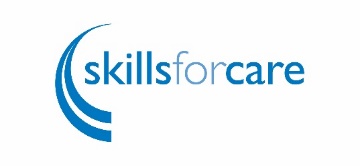 Developing a positive workplace culture checklistSeeWe regularly communicate what our vision and values are to our staff, so they feel connected to the purpose of their work.Status (mark with an x)[ ] Agree       [ ] Disagree      [ ]  Don’t knowProposed actionWe display and communicate our vision and values in places and ways that are accessible and visible for everyone to see.Status (mark with an x)[ ] Agree       [ ] Disagree      [ ]  Don’t knowProposed actionWe share our vision and values with candidates during our recruitment process so we can attract people who share our values.Status (mark with an x)[ ] Agree       [ ] Disagree      [ ]  Don’t knowProposed actionWe ensure our virtual and physical workplace environment reflects our vision and values both for staff and those we provide care and support to.Status (mark with an x)[ ] Agree       [ ] Disagree      [ ]  Don’t knowProposed actionWe prioritise investing in resources and equipment for staff and those we care for and support which enables us to deliver on our vision and values.Status (mark with an x)[ ] Agree       [ ] Disagree      [ ]  Don’t knowProposed actionOur staff and those we care for and support understand what our vision and values mean to them.Status (mark with an x)[ ] Agree       [ ] Disagree      [ ]  Don’t knowProposed action